REGULAMIN   BOISKA  SZKOLNEGO  SP FREGATA   GDAŃSK-OLIWA       Administratorem boiska jest Szkoła Podstawowa Fregata w Gdańsku, ul Cystersów 13  tel. 58 341 97 49Boisko jest czynne w następujących terminach:planowe zajęcia szkolne dla uczniów szkoły:poniedziałek - piątek godz. 8 00 – 16 00boisko dostępne dla wszystkich chętnych:
            poniedziałek - piątek godz. 16 30  –  22 00
            sobota                       godz.    8 00 –  22 00
            niedziela                    godz.    8 00 –  22 00 Boisko szkolne jest miejscem przeznaczonym do prowadzenia zajęć z wychowania fizycznego, pozalekcyjnych zajęć sportowych uczniów szkoły oraz zajęć rekreacyjno-sportowych dla osób z poza szkoły.Zajęcia wychowania fizycznego oraz pozalekcyjne zajęcia sportowe uczniów szkoły odbywają się w obecności nauczyciela.Zajęcia rekreacyjno-sportowe dla osób z poza szkoły odbywają się pod nadzorem instruktora sportu lub osoby odpowiadającej za najem boiska, po uprzednim uzgodnieniu w sekretariacie szkoły /od poniedziałku do piątku w godz. 8 30 – 15 00/Korzystanie z boiska dla osób postronnych możliwe jest wyłącznie po uprzednim uzgodnieniu  z dyrekcją szkoły (podpisanie umowy najmu). Warunkiem korzystania z obiektu jest posiadanie odpowiedniego stroju i obuwia sportowego.SP FREGATA  nie ponosi odpowiedzialności za wypadki powstałe w trakcie korzystania                  z obiektu przez osoby z poza szkoły.Teren boiska objęty jest ciągłym monitoringiem.W celu zapewnienia bezpieczeństwa użytkownikom i korzystania z boiska zgodnie z ich przeznaczeniem zabrania się:używania butów piłkarskich na wysokich, metalowych korkach oraz kolców,wprowadzania i użytkowania sprzętu innego niż zgodnego z przeznaczeniem boisk, np. rower, motorower, deskorolka, rolki itp.,niszczenia urządzeń sportowych i płyty boiska,wchodzenia na ogrodzenie i urządzenia sportowe,palenia tytoniu i spożywania alkoholu lub innych używek,zaśmiecania obiektu, wnoszenia opakowań szklanych i metalowych,przeszkadzania w zajęciach lub grze,zakłócania porządku i używania słów wulgarnych,przebywania na terenie osobom poniżej 15 roku życia po zmroku,wprowadzania zwierząt,korzystania z boisk bez zgody instruktora sportu,przebywania i korzystania z obiektów poza godzinami otwarcia.Rozstrzygnięcia dotyczące zgodnego z postanowieniami pkt. 8 korzystania z boiska podejmuje instruktor sportu lub osoba funkcyjna szkoły, która w zależności od sytuacji może:
      a)   nakazać zmianę obuwia sportowego,
      b)   zwrócić uwagę na niewłaściwe, niegodne z regulaminem zachowanie,
      c)   nakazać opuszczenie terenu boiska.Wszelkie uszkodzenia boiska i jego urządzeń należy zgłaszać do nauczyciela wychowania fizycznego, nauczyciela dyżurującego, w sekretariacie lub portierni szkoły.Stan techniczny obiektu sportowego i jego urządzeń kontroluje nauczyciel prowadzący zajęcia.Za wszelkie uszkodzenia odpowiada materialnie osoba, która wyrządziła szkodę lub jej prawni opiekunowie. 13   Początek  jak  i  zakończenie  zajęć należy  bezwzględnie  zgłaszać  u dyżurnego  pracownika  szkoły      wraz  z  dokonaniem  wpisu do zeszytu  wynajmu  obiektu osoby   odpowiedzialnej  za  daną  grupę ćwiczących.14  Osoby przebywające na terenie obiektu sportowego zobowiązane są do zachowania porządku                                i   przestrzegania powyższego regulaminu.	Grzegorz Meck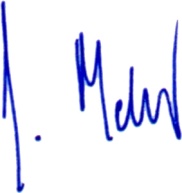 ………………………………………….	(podpis dyrektora szkoły)